ANEXO II – Modelo de formulário de comunicação de implantação, manejo e exploração de sistemas agroflorestais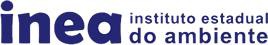 COMUNICAÇÃO  DE  IMPLANTAÇÃO E MANEJO  DE SISTEMAS AGROFLORESTAIS1ª VIA – PROPRIETÁRIO					   2ª VIA – PROCESSO DE ACOMPANHAMENTOREGIÃO HIDROGRÁFICA A QUE PERTENCE O PROJETOREGIÃO HIDROGRÁFICA A QUE PERTENCE O PROJETOREGIÃO HIDROGRÁFICA A QUE PERTENCE O PROJETOREGIÃO HIDROGRÁFICA A QUE PERTENCE O PROJETOREGIÃO HIDROGRÁFICA A QUE PERTENCE O PROJETOREGIÃO HIDROGRÁFICA A QUE PERTENCE O PROJETOREGIÃO HIDROGRÁFICA A QUE PERTENCE O PROJETOREGIÃO HIDROGRÁFICA A QUE PERTENCE O PROJETOREGIÃO HIDROGRÁFICA A QUE PERTENCE O PROJETORH-I (   )RH-II (   )RH-III (   )RH-IV (   )RH-V (   )RH-VI (   )RH-VII (   )RH-VIII (   )RH-IX (   )1. DADOS DO REQUERENTE1. DADOS DO REQUERENTE1. DADOS DO REQUERENTE1. DADOS DO REQUERENTE1. DADOS DO REQUERENTENome/Razão SocialNome/Razão SocialNome/Razão SocialNome/Razão SocialCPF/CNPJEndereço Endereço Endereço Endereço Endereço Bairro / LocalidadeMunicípioMunicípioMunicípioCEPTelefone (DDD)Fax (DDD)Fax (DDD)Fax (DDD)E-mailDADOS DO PROCURADOR (Quando for o caso)DADOS DO PROCURADOR (Quando for o caso)DADOS DO PROCURADOR (Quando for o caso)DADOS DO PROCURADOR (Quando for o caso)DADOS DO PROCURADOR (Quando for o caso)Nome/Razão SocialNome/Razão SocialNome/Razão SocialNome/Razão SocialCPF/CNPJEndereço Endereço Endereço Endereço Endereço Bairro / LocalidadeMunicípioMunicípioMunicípioCEPTelefone (DDD)Fax (DDD)Fax (DDD)Fax (DDD)E-mailDADOS DO RESPONSÁVEL TÉCNICO (Quando for o caso)DADOS DO RESPONSÁVEL TÉCNICO (Quando for o caso)DADOS DO RESPONSÁVEL TÉCNICO (Quando for o caso)DADOS DO RESPONSÁVEL TÉCNICO (Quando for o caso)DADOS DO RESPONSÁVEL TÉCNICO (Quando for o caso)Nome/Razão SocialNome/Razão SocialNome/Razão SocialNome/Razão SocialCPF/CNPJNúmero da ARTNúmero da ARTNúmero da ARTNúmero da ARTNúmero Registro no CREAEndereço Endereço Endereço Endereço Endereço Bairro / LocalidadeMunicípioMunicípioMunicípioCEPTelefone (DDD)Fax (DDD)Fax (DDD)Fax (DDD)E-mailDADOS DA PROPRIEDADE OU POSSE RURALDADOS DA PROPRIEDADE OU POSSE RURALDADOS DA PROPRIEDADE OU POSSE RURALDADOS DA PROPRIEDADE OU POSSE RURALDADOS DA PROPRIEDADE OU POSSE RURALNome da propriedade ou posseNome da propriedade ou posseNome da propriedade ou posseNome da propriedade ou posseNúmero do CCIRNúmero da matrícula do imóvel no RGI (Quando for o caso)Número da matrícula do imóvel no RGI (Quando for o caso)Cartório/Livro/FolhaCartório/Livro/FolhaCartório/Livro/FolhaEndereço Endereço Endereço Endereço Endereço Bairro / LocalidadeMunicípioMunicípioCEPCEPTelefone (DDD)Fax (DDD)Fax (DDD)E-mailE-mailÁrea Total da propriedadeÁrea objeto desta comunicaçãoÁrea objeto desta comunicaçãoNúmero de inscrição do imóvel no CARNúmero de inscrição do imóvel no CARDADOS SOBRE A ÁREA DO PROJETODADOS SOBRE A ÁREA DO PROJETODADOS SOBRE A ÁREA DO PROJETODADOS SOBRE A ÁREA DO PROJETODADOS SOBRE A ÁREA DO PROJETODADOS SOBRE A ÁREA DO PROJETOEspécie (Nome científico e vulgar)EspaçamentoNº de indivíduos / haNº total de indivíduosNativa (N) ou Exótica (E)Função no SAFCoordenadas georreferenciadas da área do projeto (Obrigatoriamente na projeção UTM e DATUM horizontal SIRGAS 2000 ou WGS 1984)Coordenadas georreferenciadas da área do projeto (Obrigatoriamente na projeção UTM e DATUM horizontal SIRGAS 2000 ou WGS 1984)Coordenadas georreferenciadas da área do projeto (Obrigatoriamente na projeção UTM e DATUM horizontal SIRGAS 2000 ou WGS 1984)Coordenadas georreferenciadas da área do projeto (Obrigatoriamente na projeção UTM e DATUM horizontal SIRGAS 2000 ou WGS 1984)Coordenadas georreferenciadas da área do projeto (Obrigatoriamente na projeção UTM e DATUM horizontal SIRGAS 2000 ou WGS 1984)Coordenadas georreferenciadas da área do projeto (Obrigatoriamente na projeção UTM e DATUM horizontal SIRGAS 2000 ou WGS 1984)Coord. ECoord. NCoord. NFusoDescrição do local do pontoDescrição do local do ponto123456Obs.: Caso o espaço acima não seja suficiente, usar folhas extras e anexar. Existem folhas extras a anexar? (  ) não (  ) simCaso haja alteração da composição das espécies previstas no projeto (item 5) e que tenha interesse de exploração comercial, o comunicante deverá protocolar nova comunicação de implantaçãoObs.: Caso o espaço acima não seja suficiente, usar folhas extras e anexar. Existem folhas extras a anexar? (  ) não (  ) simCaso haja alteração da composição das espécies previstas no projeto (item 5) e que tenha interesse de exploração comercial, o comunicante deverá protocolar nova comunicação de implantaçãoObs.: Caso o espaço acima não seja suficiente, usar folhas extras e anexar. Existem folhas extras a anexar? (  ) não (  ) simCaso haja alteração da composição das espécies previstas no projeto (item 5) e que tenha interesse de exploração comercial, o comunicante deverá protocolar nova comunicação de implantaçãoObs.: Caso o espaço acima não seja suficiente, usar folhas extras e anexar. Existem folhas extras a anexar? (  ) não (  ) simCaso haja alteração da composição das espécies previstas no projeto (item 5) e que tenha interesse de exploração comercial, o comunicante deverá protocolar nova comunicação de implantaçãoObs.: Caso o espaço acima não seja suficiente, usar folhas extras e anexar. Existem folhas extras a anexar? (  ) não (  ) simCaso haja alteração da composição das espécies previstas no projeto (item 5) e que tenha interesse de exploração comercial, o comunicante deverá protocolar nova comunicação de implantaçãoObs.: Caso o espaço acima não seja suficiente, usar folhas extras e anexar. Existem folhas extras a anexar? (  ) não (  ) simCaso haja alteração da composição das espécies previstas no projeto (item 5) e que tenha interesse de exploração comercial, o comunicante deverá protocolar nova comunicação de implantaçãoPERÍODO DE EXPLORAÇÃOPERÍODO DE EXPLORAÇÃODATA DA IMPLANTAÇÃOPREVISÃO DE DATA PARA EXPLORAÇÃODESTINAÇÃO DO PRODUTO RESULTANTE DA EXPLORAÇÃODESTINAÇÃO DO PRODUTO RESULTANTE DA EXPLORAÇÃODESTINAÇÃO DO PRODUTO RESULTANTE DA EXPLORAÇÃOVendido a terceiros (   )Utilizado/consumido na propriedade (   )Outros (   )___________________________________TERMO DE RESPONSABILIDADETERMO DE RESPONSABILIDADEDeclaro serem verdadeiras todas as informações acima, estando ciente de que qualquer declaração inverídica constitui prática de crime e resultará na aplicação das sanções penais cabíveis, nos termos dispostos no Código Penal (Decreto-Lei nº 2.848/40), na lei de crimes ambientais (Lei Federal nº 9.605/98) e na lei de sanções administrativas contra o meio ambiente (Lei Estadual nº 3.467/2000), bem como em suas alterações e regulamentações. A documentação e as informações complementares que vierem a ser exigidas pelo INEA serão fornecidas nos prazos estabelecidos sob pena de arquivamento do processo, assumindo inteira responsabilidade perante o órgão, quanto à proibição de supressão de vegetação em áreas de preservação permanente definidas pelo Código Florestal (Lei Federal nº 12.651/2012) e Resoluções CONAMA pertinentes. Ainda, quanto às restrições de supressão de vegetação nativa no Bioma Mata Atlântica, impostas pela Lei Federal nº 11.428/2006, bem como suas alterações e regulamentaçõesDeclaro serem verdadeiras todas as informações acima, estando ciente de que qualquer declaração inverídica constitui prática de crime e resultará na aplicação das sanções penais cabíveis, nos termos dispostos no Código Penal (Decreto-Lei nº 2.848/40), na lei de crimes ambientais (Lei Federal nº 9.605/98) e na lei de sanções administrativas contra o meio ambiente (Lei Estadual nº 3.467/2000), bem como em suas alterações e regulamentações. A documentação e as informações complementares que vierem a ser exigidas pelo INEA serão fornecidas nos prazos estabelecidos sob pena de arquivamento do processo, assumindo inteira responsabilidade perante o órgão, quanto à proibição de supressão de vegetação em áreas de preservação permanente definidas pelo Código Florestal (Lei Federal nº 12.651/2012) e Resoluções CONAMA pertinentes. Ainda, quanto às restrições de supressão de vegetação nativa no Bioma Mata Atlântica, impostas pela Lei Federal nº 11.428/2006, bem como suas alterações e regulamentaçõesLocalDataNome (letra de forma)Assinatura